Curriculum VitaeIt’s an honor for me to introduce this C.V. with my personal information to apply to work in your group as an employee contributing in the development of this corporation
Personal InformationName 	: FADWA NOURALDEEN ABDOALRHMAN GAMEIALLAH   	Nationality	: SUDANESE	Date of Birth	: 27/5/1990		Sex	: Fmale	Contact DetailsAddress	: ALJAZEERA STATE –ABO-ASHERMob	: +249916085191Email 	:  fdwanjoome@gmail.comObjectiveWork in a challenging environment in a business company or organization in the Computer & network field, maintenance, sales, fundraising or training where I can utilize my capabilities to advance in my career.I am self-motivated, ambitious and eager to learn. I am a responsible individual with strong communication skills and work ethics besides being creative, focused and highly determined. I am willing to take responsibility and work independently. At the same time, I can work well in teams.Looking for both personal and professional growth makes me capable of working confidently under pressure. Being bilingual gives me the chance to function efficiently in both English and Arabic. My background and growing up experience has given me a deep insight in the culture and society together with a wider scope in the world of business.EducationTertiary: Emartise For science and Technology-  College of Computer Studies Bachelor's degree, Information Technology   Employment History & ExperienceNovember  2017– November 2018: Teaching assistant in Emartise College -SudanLanguagesArabicEnglish		Computer Skills Hardware, Networking, VMwareOperating Systems:Windows:
 XP, Vista, Windows 7, Windows 8, Windows10.Linux:Red hat.Programming SkillsC/C++, JAVA,C#, HTML, Dream waver  , VB.netDatabase: oracle sql , SQL/PLSQL , SQL SERVER 2008.Office : Microsoft Office Courses Course in JAVAHobbies● Reading● Writing poetry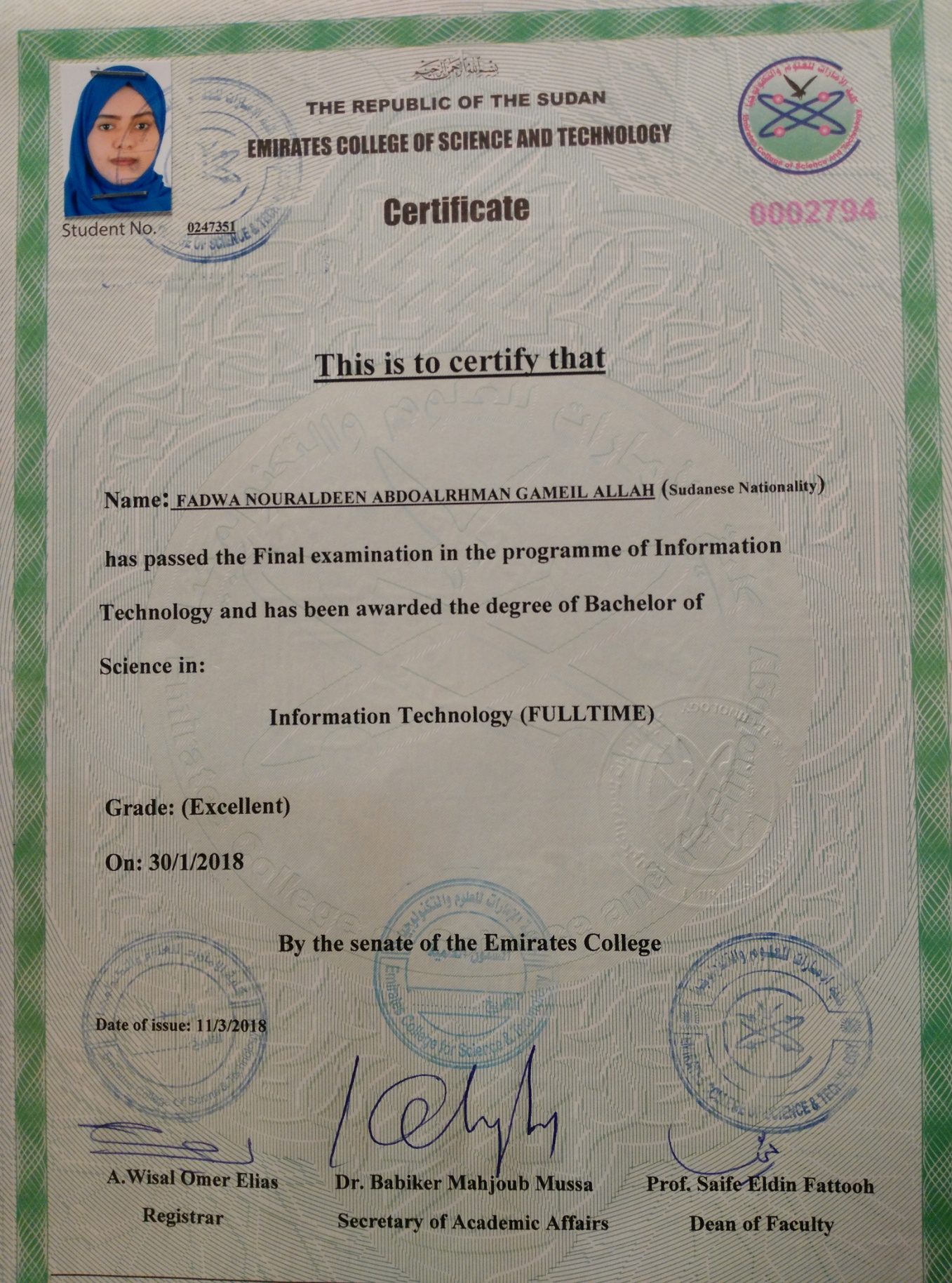 